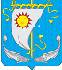 АДМИНИСТРАЦИЯ МУНИЦИПАЛЬНОГО ОБРАЗОВАНИЯ«АНДЕГСКИЙ СЕЛЬСОВЕТ»НЕНЕЦКОГО АВТОНОМНОГО ОКРУГАПОСТАНОВЛЕНИЕот 22.10.2019 г. № 45________________________  д. Андег, НАООб установлении средних условий уровня благоустройства, конструктивных и технических параметров жилых домов в муниципальном образовании  «Андегский сельсовет» Ненецкого автономного округаВ соответствии с частью 6 статьей 159 Жилищного кодекса Российской Федерации, Администрация муниципального образования «Андегский сельсовет» Ненецкого автономного округа ПОСТАНОВЛЯЕТ:Установить средние условия уровня благоустройства, конструктивных и технических параметров жилых домов в  муниципальном образовании «Андегский сельсовет» Ненецкого автономного округа: с печным отоплением (или отоплением от индивидуального угольного котла), без горячего водоснабжения, без водопровода, с локальной канализацией, с центральным электроснабжением.Признать утратившим силу постановление Администрации МО «Андегский сельсовет» НАО № 38 от 28.08.2019 года «Об уровне благоустройства жилых помещений муниципального жилищного фонда в МО «Андегский сельсовет» НАО».3.	Настоящее постановление вступает в силу с момента его подписания, подлежит официальному опубликованию (обнародованию).Глава МО«Андегский сельсовет» НАО:                                                             В.Ф. Абакумова                     